Activiteitenkalender voor de maand januari 2021Activiteitenkalender voor de maand februari 2021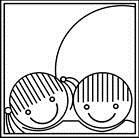 
Vrije Basisschool EtikhoveEtikhoveplein 169680 MaarkedalTel.: 055/31 54 33                greta.vanmaelsaeke@scholensgvla.be GSM: 0468/20 07 23
nathalie.vanderbrugge@scholensgvla.be GSM: 0468/45 61 07
www.vrijebasisscholenmaarkedal.beV1  NIEUWJAAR! Aan ieder van jullie onze warmste wensen voor een hoopvol en gezond 2021!Z2Z3M4Welkom aan de nieuwkomertjes: Juliette Van Quickelberghe (P-1KB)  Lisa Heylesonne (P-1KA) en Camille Vossaert (P-1KA)
D5Warm schoolmoment: voorstelling van Heertje Alsjeblief-Dankjewel met daaraan gekoppeld een uitdaging met de hele schoolW6D7V8Z9Z10M11Warm schoolmoment: De kinderen mogen verkleed naar school komen en gaan in de namiddag sterzingen in de schoolbuurt.D12W13D14V15Z16Z17M18D19W20D21Bibliotheekbezoeken voor alle klassenV22Z23Z24M25Start van de vogeltelweekD26W27D28V29Winterrapport voor alle lagere schoolkinderenZ30Z31M1Warm schoolmoment: Voorstelling Heertje Evenwaardig met daaraan gekoppeld een uitdaging met de hele schoolD2W3D4Personeelsvergadering voor alle leerkrachten (digitaal) (16u15 – 18u15)V5NM: Tweede kinderparlementZ6Z7M8D9W10D11V12Warm schoolmoment: Creanamiddag met de hele schoolZ13Z14M15KROKUSVAKANTIED16W17D18V19Z20Z21M22D23W24D25Bibliotheekbezoek voor alle klassenV26Z27Z28